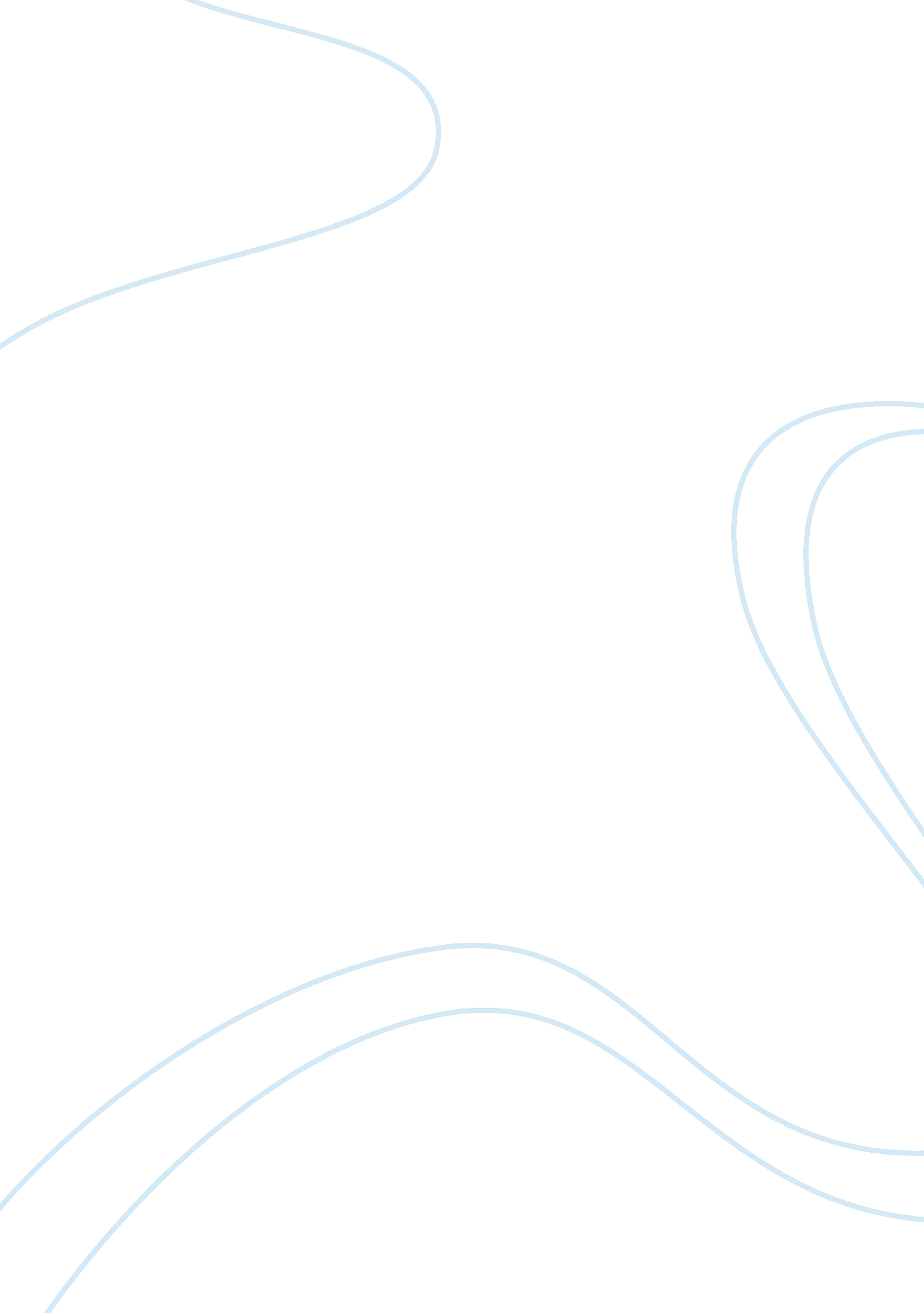 Education as a lifelong process research papers examplesLife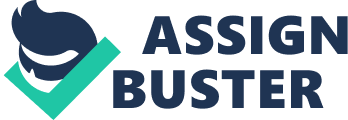 Education is a long lasting process that might be given through casual, formal and non-formal training methods (Blossfield et al. 2011). Thus, deep rooted training might be characterized as a process of both intentional and unintentional changes affecting taking in all around one's life compass, he guarantees. Training concentrates on issues around coordination, adaptability and differing qualities appropriate all around the life. Education is techniques, occasions, exercises and conditions those aids and energize taking in. Education may be arranged or irregular, though, it helps in taking in. Consequently training is a service. 
In my view, lifelong education could be characterized as a process of both purposeful and unintentional changes affecting taking in all around one's life compass (Blosssfield et al. 2011). Extents of deep rooted training have additionally been natty gritty alongside its objectives. The idea of deep rooted training repudiates the customary way of thinking where education is constrained just to schools and universities where children and youngsters are ready for adulthood. From my personal view, the second significant suggestion is that the formal instructive framework must be rearranged so it might be adaptable enough to oblige distinctive alternatives and to plan youngsters to precede their training as guided toward oneself and skilled grown-up learners. 
Reflectively, Education was narrow and constrained in its outset, however, late works have increased it to a multifaceted and more extensive one. Education is presently seen both characteristic and outward. From it, extension of the perception collection, build in one's aptitudes and abilities proceed all around the life. Deep-rooted education incorporates all exercises beginning from the right on time adolescence to death: significantly more than fundamental abilities i. e. obtaining of formal capabilities upgrading these to have remodel, propelled information, actuation of civil heart, extension of job chances and social combination. References Blossfeld, H. P., & Von Maurice, J. (2011). 2 Education as a lifelong process. Zeitschriftfür 
Erziehungswissenschaft, 14, 19-34. 